11 марта 2020 годапрошёл очередной КЛУБНЫЙ ЧАС.В клубе «Волшебные превращения» вместе с Ириной Сергеевной ребята, из бросового материала изготовили «Светофор» и закрепили правила дорожного движения. 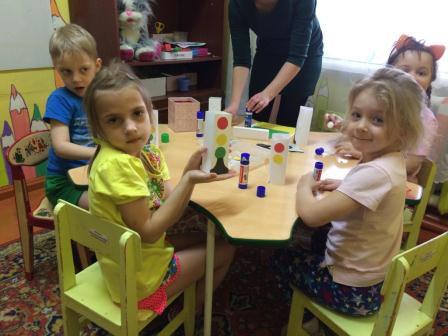 Анна Юрьевна   в клубе «Сделай сам». В этот раз вместе с детьми из одноразовых стаканчиков смастерили Подвижного зайчика.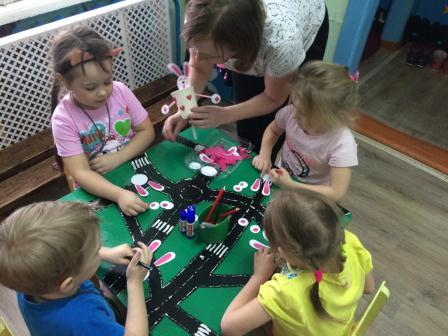 В клубе у Елены Александровны «Юные исследователи» - дошколята из воды и крахмала получили неньютоновскую жидкость. 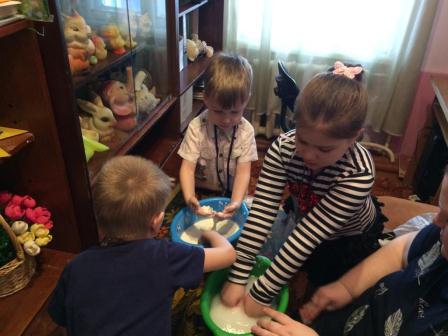 В клубе «Я могу» Елена Владимировна с нашими воспитанниками изготовили аппликацию «Моя семья».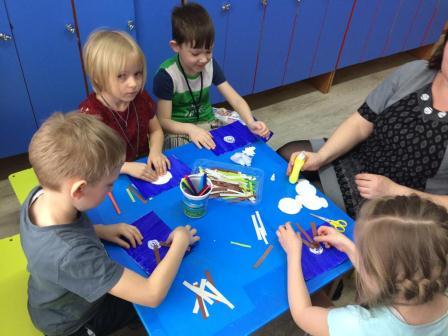 Дымченко Наталья Павловна